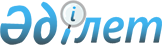 2022-2024 жылдарға арналған Ғабит Мүсірепов атындағы ауданы Шөптікөл ауылдық округінің бюджетін бекіту туралыСолтүстік Қазақстан облысы Ғабит Мүсірепов атындағы ауданы мәслихатының 2021 жылғы 30 желтоқсандағы № 14-16 шешімі.
      Ескерту. 01.01.2022 бастап қолданысқа еңгізіледі - осы шешімнің 4-тармағымен.
      Қазақстан Республикасының Бюджет кодексінің 9-1, 75-баптарына, Қазақстан Республикасының "Қазақстан Республикасындағы жергілікті мемлекеттік басқару және өзін-өзі басқару туралы" Заңының 6-бабына сәйкес, Солтүстік Қазақстан облысы Ғабит Мүсірепов атындағы ауданының мәслихаты ШЕШТІ: 
      1. 2022-2024 жылдарға арналған Ғабит Мүсірепов атындағы ауданы Шөптікөл ауылдық округінің бюджеті осы шешімге тиісінше 1, 2 және 3-қосымшаларға сәйкес, соның ішінде 2022 жылға келесі көлемдерде бекітілсін:
      1) кірістер – 157 051,3 мың теңге:
      салықтық түсімдер – 3 931,8 мың теңге;
      салықтық емес түсімдер – 0;
      негізгі капиталды сатудан түсетін түсімдер – 0;
      трансферттер түсімі – 153 119,5 мың теңге;
      2) шығындар – 157 941,7 мың теңге;
      3) таза бюджеттік кредиттеу – 0;
      бюджеттік кредиттер – 0;
      бюджеттік кредиттерді өтеу – 0;
      4) қаржы активтерімен операциялар бойынша сальдо – 0;
      қаржы активтерін сатып алу – 0;
      мемлекеттің қаржы активтерін сатудан түсетін түсімдер – 0;
      5) бюджет тапшылығы (профициті) – - 890,4 мың теңге;
      6) бюджет тапшылығын қаржыландыру (профицитін пайдалану) – 890,4 мың теңге:
      қарыздар түсімі – 0;
      қарыздарды өтеу – 0;
      бюджет қаражатының пайдаланылатын қалдықтары – 890,4 мың теңге.
      Ескерту. 1-тармақ жаңа редакцияда - Солтүстік Қазақстан облысы Ғабит Мүсірепов атындағы ауданы мәслихатының 29.04.2022 № 18-10 (01.01.2022 бастап қолданысқа енгізіледі) ; 31.10.2022 № 22-18 (01.01.2022 бастап қолданысқа енгізіледі) шешімдерімен.


      2. 2022 жылға арналған Шөптікөл ауылдық округінің кірістері Қазақстан Республикасы Бюджет кодексінің 52-1-бабына сәйкес, мынадай салықтық түсімдер есебінен қалыптастырылатындығы белгіленсін:
      1) ауылдық округтің аумағындағы осы салықты салу объектілері бойынша жеке тұлғалардың мүлкіне салынатын салықтан;
      2) ауылдың аумағындағы жер учаскелері бойынша жеке және заңды
      тұлғалардан алынатын, елдi мекендер жерлерiне салынатын жер салығынан;
      3) көлік құралдары салығынан:
      тұрғылықты жері ауылдың аумағында орналасқан жеке тұлғалардан;
      өздерінің құрылтай құжаттарында көрсетілетін тұрған жері ауылдың аумағында орналасқан заңды тұлғалардан;
      4) табиғи және басқа да ресурстарды пайдаланғаны үшiн түсетiн түсiмдерден;
      5) аудандық маңызы бар қала, ауыл, кент, ауылдық округ коммуналдық меншігінің мүлкін жалға беруден түсетін кірістерден;
      6) жер учаскелерін сатудан түсетін түсімдерден.
      3. Аудандық бюджеттен Шөптікөл ауылдық округінің бюджетіне берілетін субвенциялар көлемі 14 276 мың теңгені құрайды.
      4. Осы шешім 2022 жылғы 1 қаңтардан бастап қолданысқа енгізіледі. 2022 жылға арналған Ғабит Мүсірепов атындағы ауданы Шөптікөл ауылдық округінің бюджеті
      Ескерту. 1-қосымша жаңа редакцияда - Солтүстік Қазақстан облысы Ғабит Мүсірепов атындағы ауданы мәслихатының 29.04.2022 № 18-10 (01.01.2022 бастап қолданысқа енгізіледі) ; 31.10.2022 № 22-18 (01.01.2022 бастап қолданысқа енгізіледі) шешімдерімен. 2023 жылға арналған Ғабит Мүсірепов атындағы ауданы Шөптікөл ауылдық округінің бюджеті 2024 жылға арналған Ғабит Мүсірепов атындағы ауданы Шөптікөл ауылдық округінің бюджеті
					© 2012. Қазақстан Республикасы Әділет министрлігінің «Қазақстан Республикасының Заңнама және құқықтық ақпарат институты» ШЖҚ РМК
				
      Солтүстік Қазақстан облысы Ғабит Мүсіреповатындағы аудан мәслихатының хатшысы 

Е. Әділбеков
Солтүстік Қазақстан облысыҒабит Мүсірепов атындағыауданы мәслихатының2021 жылғы 30 желтоқсандағы№ 14-16 шешіміне1-қосымша
Санаты
Сыныбы
Кіші сыныбы
Атауы
Сома (мың теңге)
1. Кiрiстер
157 051,3
1
Салықтық түсімдер
3 931,8
01
Табыс салығы
138,2
2
Жеке табыс салығы
138,2
04
Меншiкке салынатын салықтар
3 784,6
1
Мүлiкке салынатын салықтар 
96,8
3
Жер салығы 
557,8
4
Көлiк құралдарына салынатын салық 
3 130
05
Тауарларға, жұмыстарға және қызметтерге салынатын ішкі салықтар
9
3
Табиғи және басқа да ресурстарды пайдаланғаны үшін түсетін түсімдер
9
2
Салықтық емес түсiмдер
0
3
Негізгі капиталды сатудан түсетін түсімдер
0
4
Трансферттердің түсімдері
153 119,5
02
Мемлекеттiк басқарудың жоғары тұрған органдарынан түсетiн трансферттер
153 119,5
3
Аудандардың (облыстық маңызы бар қаланың) бюджетінен трансферттер
153 119,5
Функцио-налдық топ
Бюджеттік бағдарла-малардың әкімшісі
Бағдар-лама
Атауы
Сома (мың теңге)
2. Шығындар
157 941,7
01
Жалпы сипаттағы мемлекеттік қызметтер
25 689,4
124
Аудандық маңызы бар қала, ауыл, кент, ауылдық округ әкімінің аппараты
25 689,4
001
Аудандық маңызы бар қала, ауыл, кент, ауылдық округ әкімінің қызметін қамтамасыз ету жөніндегі қызметтер
25 689,4
07
Тұрғын үй-коммуналдық шаруашылық
1 439,2
124
Аудандық маңызы бар қала, ауыл, кент, ауылдық округ әкімінің аппараты
1 439,2
008
Елдi мекендердегі көшелердi жарықтандыру
1 439,2
12
Көлiк және коммуникация
80 312,9
124
Аудандық маңызы бар қала, ауыл, кент, ауылдық округ әкімінің аппараты
80 312,9
045
Аудандық маңызы бар қалаларда, ауылдарда, кенттерде, ауылдық округтерде автомобиль жолдарын күрделі және орташа жөндеу
80 312,9
124
Аудандық маңызы бар қала, ауыл, кент, ауылдық округ әкімінің аппараты
50 000
057
"Ауыл-Ел бесігі" жобасы шеңберінде ауылдық елді мекендердегі әлеуметтік және инженерлік инфрақұрылым бойынша іс-шараларды іске асыру
50 000
15
Трансферттер
500,2
124
Аудандық маңызы бар қала, ауыл, кент, ауылдық округ әкімінің аппараты
500,2
044
Қазақстан Республикасының Ұлттық қорынан берілетін нысаналы трансферт есебінен республикалық бюджеттен бөлінген пайдаланылмаған (түгел пайдаланылмаған) нысаналы трансферттердің сомасын қайтару
500
048
Пайдаланылмаған (толық пайдаланылмаған) нысаналы трансферттерді қайтару
0,2
3. Таза бюджеттік кредиттеу
0
Бюджеттік кредиттер
0
Бюджеттік кредиттерді өтеу
0
4. Қаржы активтерiмен операциялар бойынша сальдо
0
Қаржы активтерін сатып алу
0
Мемлекеттің қаржы активтерін сатудан түсетін түсімдер
0
5. Бюджет тапшылығы (профициті)
-890,4
6. Бюджеттің тапшылығын қаржыландыру (профицитін пайдалану) 
890,4
Қарыздар түсімдері
0
Қарыздарды өтеу
0
Бюджет қаражатының пайдаланылатын қалдықтары
890,4
Санаты
Сыныбы
Кіші сыныбы
Атауы
Сома (мың теңге)
8
Бюджет қаражатының пайдаланылатын қалдықтары
890,4
01
Бюджет қаражатының қалдықтары
890,4
1
Бюджет қаражатының бос қалдықтары
890,4Солтүстік Қазақстан облысыҒабит Мүсірепов атындағыауданы мәслихатының2021 жылғы 30 желтоқсандағы№ 14-16 шешіміне2-қосымша
Санаты
Сыныбы
Кіші Сыныбы
Атауы
Сома (мың
теңге)
1. Кiрiстер
24 599
1
Салықтық түсімдер
4 896
04
Меншiкке салынатын салықтар
3 540
1
Мүлiкке салынатын салықтар
50
3
Жер салығы
1 100
4
Көлiк құралдарына салынатын салық
2 390
05
Тауарларға, жұмыстарға және қызметтерге салынатын iшкi салықтар 
1 356
3
Табиғи және басқа да ресурстарды пайдаланғаны үшiн түсетiн түсiмдер
1 356
2
Салықтық емес түсімдер
0
3
Негізгі капиталды сатудан түсетін түсімдер
210
03
Жердi және материалдық емес активтердi сату
210
1
Жерді сату
210
4
Трансферттердің түсімдері
19 493
02
Мемлекеттік басқарудың жоғары тұрған органдарынан түсетін трансферттер
19 493
3
Аудандық (облыстық маңызы бар қаланың) бюджетінен түсетін трансферттер
19 493
Функционалдық топ
Бюджеттік бағдарламалардың әкімшісі
Бағдарлама
Атауы
Сома (мың
теңге)
2. Шығындар
24 599
01
Жалпы сипаттағы мемлекеттік қызметтер
24 599
124
Аудандық маңызы бар қала, ауыл, кент, ауылдық округ әкімінің аппараты
24 599
001
Аудандық маңызы бар қала, ауыл, кент, ауылдық округ әкімінің қызметін қамтамасыз ету жөніндегі қызметтер
24 599
3. Таза бюджеттік кредиттеу
0
Бюджеттік кредиттер
0
Бюджеттік кредиттерді өтеу
0
4. Қаржы активтерiмен операциялар бойынша сальдо
0
Қаржы активтерін сатып алу
0
Мемлекеттің қаржы активтерін сатудан түсетін түсімдер
0
5. Бюджет тапшылығы (профициті)
0
6. Бюджет тапшылығын қаржыландыру (профицитін пайдалану) 
0
Қарыздар түсімдері
0
Қарыздарды өтеу
0
Бюджет қаражатының пайдаланылатын қалдықтары
0Солтүстік Қазақстан облысыҒабит Мүсірепов атындағыауданы мәслихатының2021 жылғы 30 желтоқсандағы№ 14-16 шешіміне3-қосымша
Санаты
Сыныбы
Кіші сыныбы
Атауы
Сома (мың
теңге)
1. Кiрiстер
24 599
1
Салықтық түсімдер
4 896
04
Меншiкке салынатын салықтар
3 540
1
Мүлiкке салынатын салықтар
50
3
Жер салығы
1 100
4
Көлiк құралдарын асалынатын салық
2 390
05
Тауарларға, жұмыстарға және қызметтерге салынатын iшкi салықтар 
1 356
3
Табиғи және басқа да ресурстарды пайдаланғаны үшiн түсетiн түсiмдер
1 356
2
Салықты қемес түсімдер
0
3
Негізгі капиталды сатудан түсетін түсімдер
210
03
Жердi және материалдық емес активтердi сату
210
1
Жерді сату
210
4
Трансферттердің түсімдері
19 493
02
Мемлекеттік басқарудың жоғары тұрған органдарынан түсетін трансферттер
19 493
3
Аудандық (облыстық маңызы бар қаланың) бюджетінен түсетін трансферттер
19 493
Функционалдық топ
Бюджеттік бағдарламалардың әкімшісі
Бағдарлама
Атауы
Сома (мың
теңге)
2. Шығындар
24 599
01
Жалпы сипаттағы мемлекеттік қызметтер
24 599
124
Аудандық маңызы бар қала, ауыл, кент, ауылдық округ әкімінің аппараты
24 599
001
Аудандық маңызы бар қала, ауыл, кент, ауылдық округ әкімінің қызметін қамтамасыз ету жөніндегі қызметтер
24 599
3. Таза бюджеттік кредиттеу
0
Бюджеттік кредиттер
0
Бюджеттік кредиттерді өтеу
0
4. Қаржы активтерiмен операциялар бойынша сальдо
0
Қаржы активтерін сатып алу
0
Мемлекеттің қаржы активтерін сатудан түсетін түсімдер
0
5. Бюджет тапшылығы (профициті)
0
6. Бюджет тапшылығын қаржыландыру (профицитін пайдалану) 
0
Қарыздар түсімдері
0
Қарыздарды өтеу
0
Бюджет қаражатының пайдаланылатын қалдықтары
0